RECOMMENDATION FORMFor the doctoral program at the DGSEWe ask you to pass this form on to two professors who are willing to write you a letter of reference. Please make sure that the recommendation is sent by the professor directly to dgse@uni-duesseldorf.de.  Last Name (Family Name): …………….........……..........................................................................................................   First Name: .............................................................................................. Middle Name: ……...…...................………  Street Address: ………………………………………………………………………………...............................................…………….……...  City, ZIP-Code, Country: ………………………………………………………………………………….............................................……...The above candidate is applying to the Ph.D. Program at the Düsseldorf Graduate School of Economics (DGSE). The DGSE is part of the Department of Economics at the HHU Düsseldorf. We kindly ask you to write a recommendation helping us to assess the applicant’s ability to successfully participate in our three-year Ph.D. program in Economics. We are aware of the time burden this request imposes on you and hope that our guidelines will facilitate matters. You may answer in English or German, as you prefer. We thank you for helping us in choosing the right candidates. Please send your recommendation by e-mail to dgse@uni-duesseldorf.de.On our part, this recommendation will be held in strict confidence. For how long have you known the applicant? __________________________From which of the following do you know the candidate? Please tick all that apply.To how many students does your comparison refer? ___________________________Please summarize your personal impression of the applicant briefly and give us any additional information that you consider relevant for our decision (motivation of the applicant, personal maturity, self-confidence, etc.).…………………………………………………………………………………………………………………………………………………………………………….…………………………………………………………………………………………………………………………………………………………………………….…………………………………………………………………………………………………………………………………………………………………………….…………………………………………………………………………………………………………………………………………………………………………….…………………………………………………………………………………………………………………………………………………………………………….…………………………………………………………………………………………………………………………………………………………………………….…………………………………………………………………………………………………………………………………………………………………………….…………………………………………………………………………………………………………………………………………………………………………….…………………………………………………………………………………………………………………………………………………………………………….…………………………………………………………………………………………………………………………………………………………………………….…………………………………………………………………………………………………………………………………………………………………………….…………………………………………………………………………………………………………………………………………………………………………….…………………………………………………………………………………………………………………………………………………………………………….…………………………………………………………………………………………………………………………………………………………………………….Do you recommend the candidate for admission to the DGSE?	I highly recommend the candidate.	I recommend the candidate.	I recommend the candidate with reservations.	I cannot recommend the candidate.	No judgement possible.  	Your Name		____________________________________________________	Institution		____________________________________________________	Address		____________________________________________________				____________________________________________________	Phone		____________________________________________________	Email		_________________________________________________________________________________			____________________________Place, Date						Signature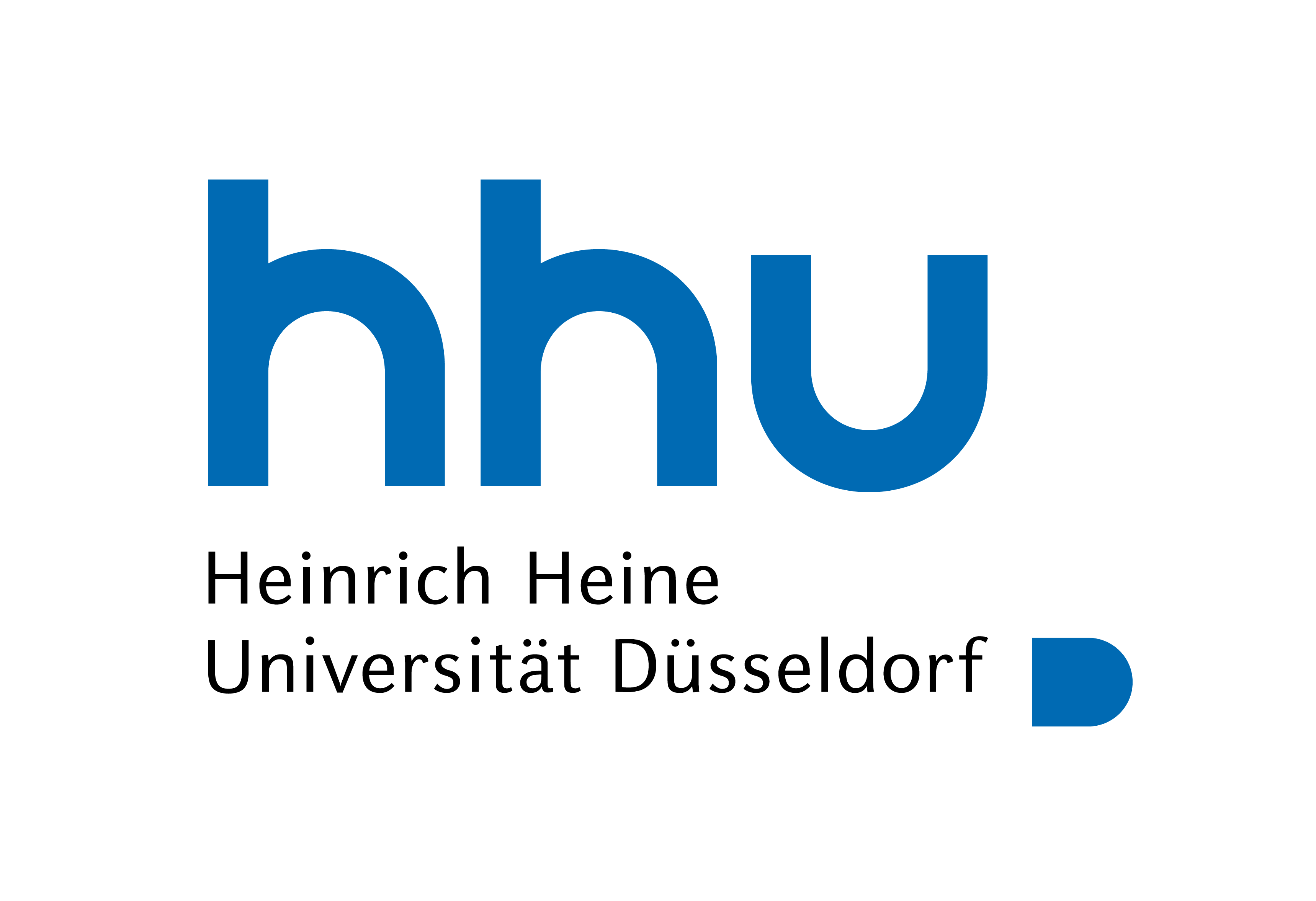 DEPARTMENT OF ECONOMICSDÜSSELDORF GRADUATE SCHOOL OF ECONOMICS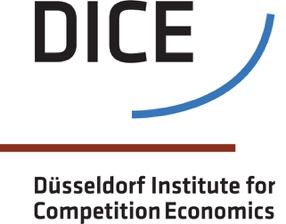 Introductory andintermediate levelsIntroductory andintermediate levelsAdvanced andgraduate levelsAdvanced andgraduate levelsLectures         one          several         one         severalSection classes         one         several         one         severalSeminars         one         several         one         severalExams         one         several         one         severalResearch/teaching assistant         yes                     no         yes                     no         yes                     no         yes                     noSupervision of diploma or Master’s thesis         yes                     no         yes                     no         yes                     no         yes                     noTrulyoutstanding(top 3 %)Exceptional(top 10 %)Very  good(top 25 %)Aboveaverage(top 50 %)BelowaverageNo judgementpossibleHow would you rank the candidate in comparison with other students at your department?How would you assess the motivation of the candidate? How would you assess the creativity of the candidate?How would you rate the personal potential (self-discipline, determination) of the candidate? How successfully do you expect the candidate to perform in a quantita-tively oriented Ph.D. program in economics? 